「聽力師的美麗與哀愁」聽力師課堂分享心得、筆記1.課堂所學聽力師每天都在做有關聽力相關的檢查及評估，如聽力師法有例舉的工作內容，如：聽覺系統評估、非器質性聽覺評估、內耳前庭功能評估、聽覺輔助器使用評估等等，老師在介紹工作場域的時候用很可愛的方式進行，她將不同部分的檢查室稱為三窟(行為聽力檢查室、)，並且在每一窟都有必須注意的通關密語，如第一窟的聽到聲音按一下或舉手、第二窟眼睛閉著不要亂動、第三窟眼睛張大頭不要動，這些通關密語可以讓對有興趣選擇聽力師作為未來職業有很許多的幫助，可以記住這些通關密語因為說不定未來用得到。關於專業倫理的部分，要作為一個聽力師須先通過國考等等，且在記錄的過程中應該要自己紀錄、簽名及蓋章並且加註年月日等，也不能因為利益關係就隨意亂串改個案報告或是給予不符合實際狀況的陳述，要保護好個案的個資且嚴格禁止將執照讓別人作為不正當的治療及盈利，最最重要的部分是，身為一個聽力師應該為所有前來處理聽力問題的患者給予最專業的評估以及給予最適合的治療方案。2.課堂回饋    對於老師在課堂上的一些互動覺得很喜歡，讓我們可以透過一些心理等測驗來了解讓我們了解自己的個性可能適合哪種職業作為參考。在課堂上的內容也讓我對聽力師的職業更加了解，可以透過老師的分享來自我評估是否適合聽力師這個行業。3.筆記語言治療師的職涯發展課堂分享心得及筆記課堂所學及心得如何成為語言治療師呢，在成為語言治療師之前先相關科系畢業且實習至少6個月/實習時數達到375小時以上成績必須及格，最後的一關就是考過國考就可以當一個語言治療師。要成為一名語言治療師真的不是很簡單，在學校學的是學理等專業科目，但是到了職場又是一個更大的挑戰，要將所學之內容學以致用，因此我認為能成為一名好的語言治療師十分不容易，透過老師的分享，讓我們可以更加了解語言治療師在醫院的工作內容是長什麼樣子，老師也讓我們看了一些治療過程相關的影片，看見身為語言治療師要有耐心且要能隨機應變等等，謝謝老師藉由這次分享讓我們可以對於語言治療這幾個字有了更多的定義及想法。老師說了一句話：「當學習遇到困難、挫折時，想想你的初衷，就會更有前進的動力」，其實這句話在我轉學來到北護，每當快要被壓力打敗的時候，我都會想放棄然後回家，但想到自己的初衷還有家人的期望，就會想說加油再撐一下就可以回家。課堂省思在聽完語言治療師的分享之後，我更加確認自己對於語言治療師是比較有興趣的，最最主要的原因是因為我從小到大就在偏鄉長大和讀書，因為班級人數相較市區真的少很多，因此在可以深深的感受到人與人之間的連結十分強烈，在這部分促使我更喜歡與人溝通相處，另外我也認為面對面進行溝通是最直接感受到對方說話的態度等等。在求學的過程中在診所幫忙因此有接觸到一些身心障礙者和學齡前兒童，透過從旁觀察，有感覺他們似乎在語言等方面有出現一些障礙。在和高中的老師討論後，他告訴我在山上部落沒有辦法即時得到醫療相關的照護。另外，在暑假的某一個禮拜去到了心路基金會教長輩們口腔潔牙中得知，他們普遍接收到了物理治療和職能治療，語言治療相較之下相對缺乏，因為醫療資源的缺乏再加上就醫性不便性高以及家長可能因忙於工作（作農），因此對於早期療育的衛教知識與警覺性不足，以至於可能錯失最佳的黃金治療期段，因此我希望能夠順利成為一名語言治療師，並且在習得專業後返鄉服務和家鄉的哥哥姊姊（社工、物理治療師、職能治療師）一起讓醫療體系更加完善共同為自己的家鄉一起努力。筆記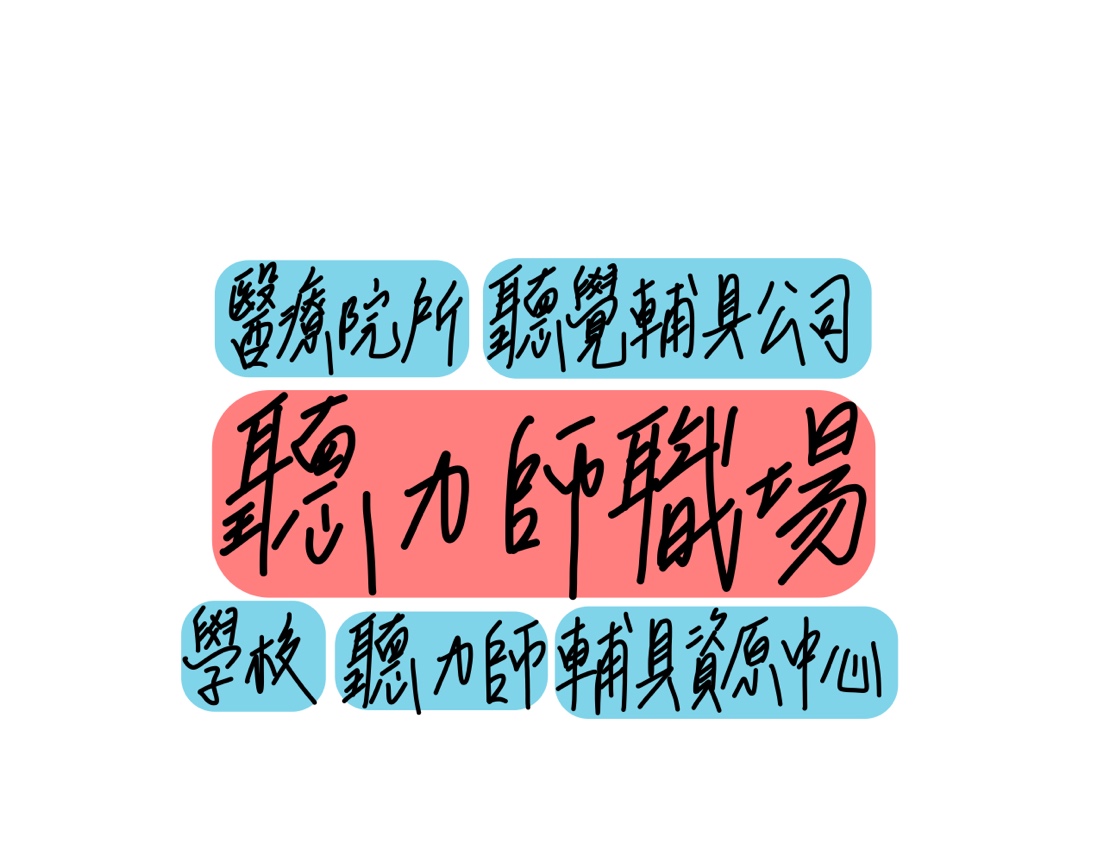 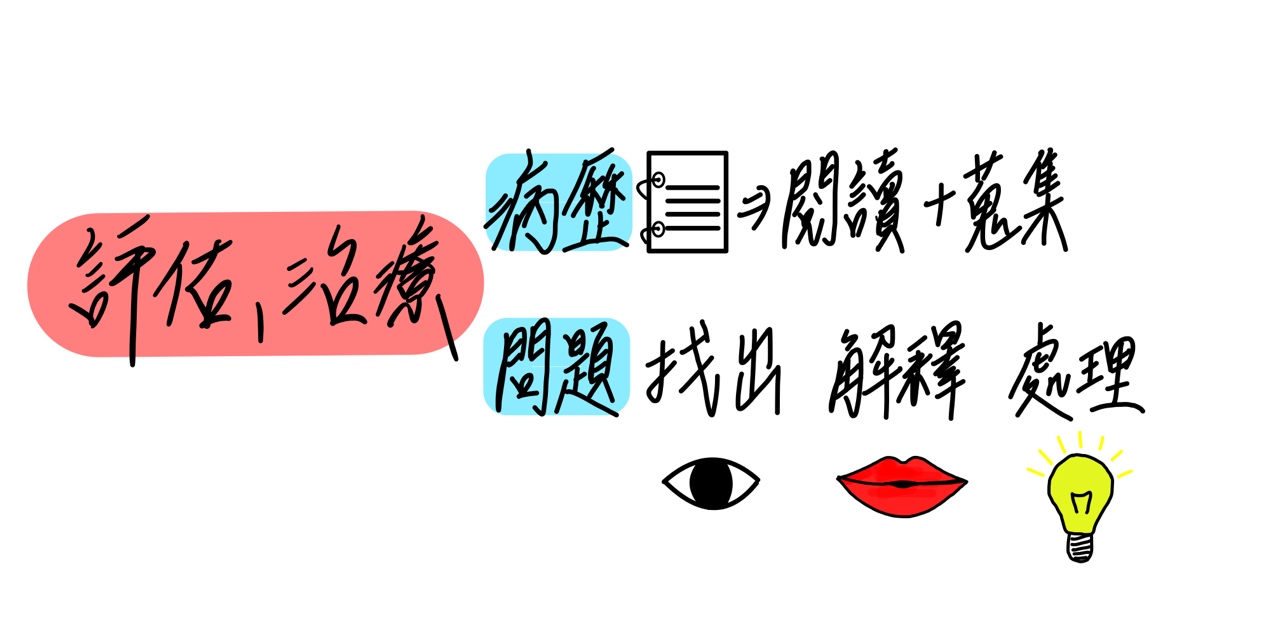 